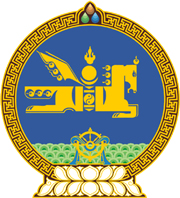 МОНГОЛ УЛСЫН ХУУЛЬ2024 оны 01 сарын 12 өдөр                                                                  Төрийн ордон, Улаанбаатар хот     НОТАРИАТЫН тухай ХУУЛЬД      ӨӨРЧЛӨЛТ оРУУЛАХ ТУХАЙ	1 дүгээр зүйл.Нотариатын тухай хуулийн 28 дугаар зүйлийн 28.2.2 дахь заалтын “амаар буюу бичгээр” гэснийг “амаар, эсхүл бичгээр, эсхүл цахим хэлбэрээр” гэж өөрчилсүгэй.МОНГОЛ УЛСЫН 	ИХ ХУРЛЫН ДАРГА 				Г.ЗАНДАНШАТАР 